1 февраля 2018 года в рамках мероприятий, посвященных информированию обучающихся о важном в стране событии- о выборах президента Российской Федерации, учитель Кунгурякова Е.В. продемонстрировала обучающимся 5 - 9 классов фильм о выборах, где раскрывались основные вопросы выборных технологий. После просмотра ученики активно отвечали на предложенные педагогом вопросы. Самые активные:5 класс: Кириенко Кирилл, Николаева Арина6 класс: Азатян Сергей, Панасюк Настя, Хитров Даниил, Пушкарева Юлия7 класс: Шавлова Виктория, Сергеев Виталий8 класс: Плаксин Сергей9 класс: Файзуллаев Виталий, Козев Никита, Кирилова Арина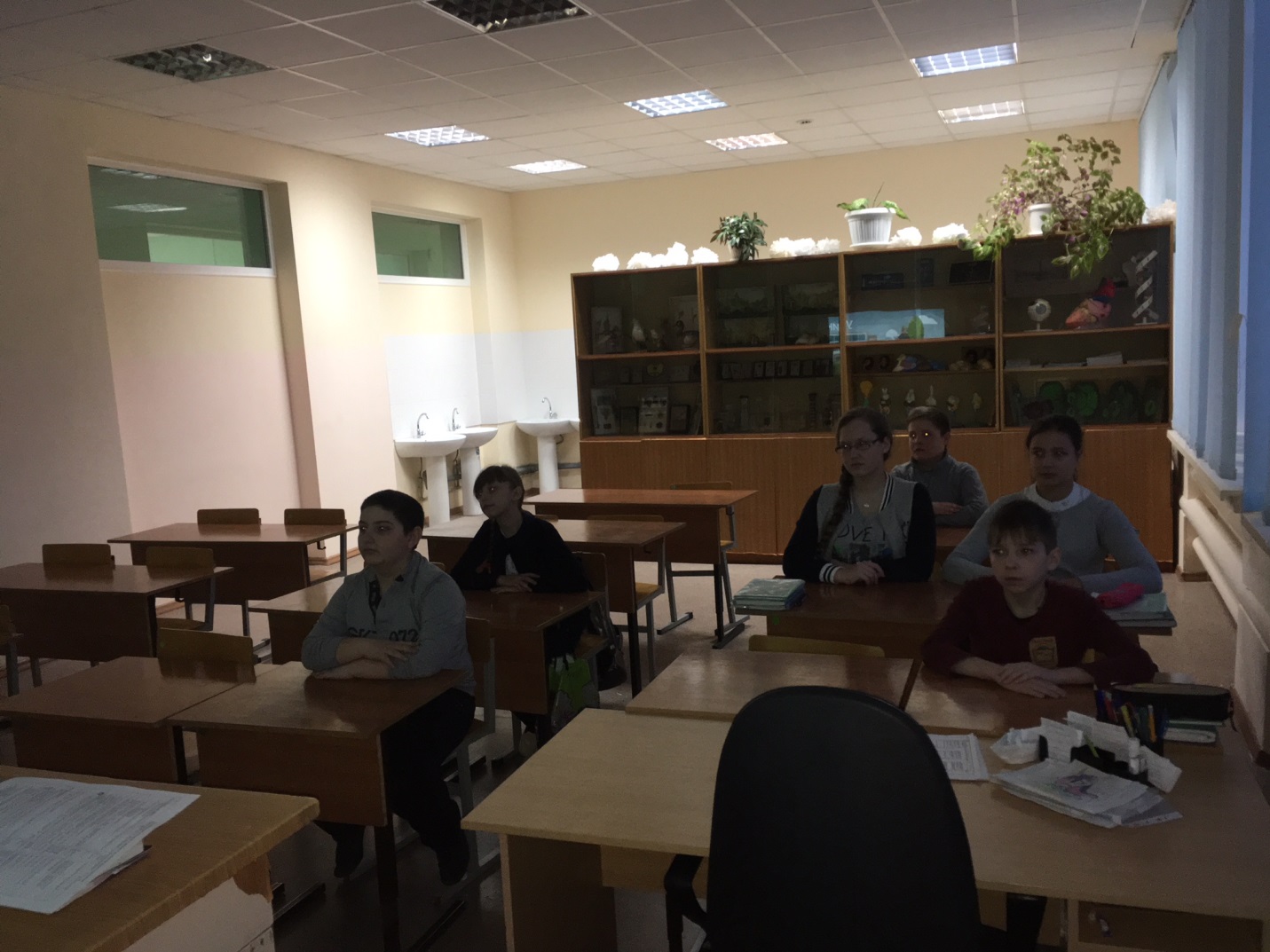 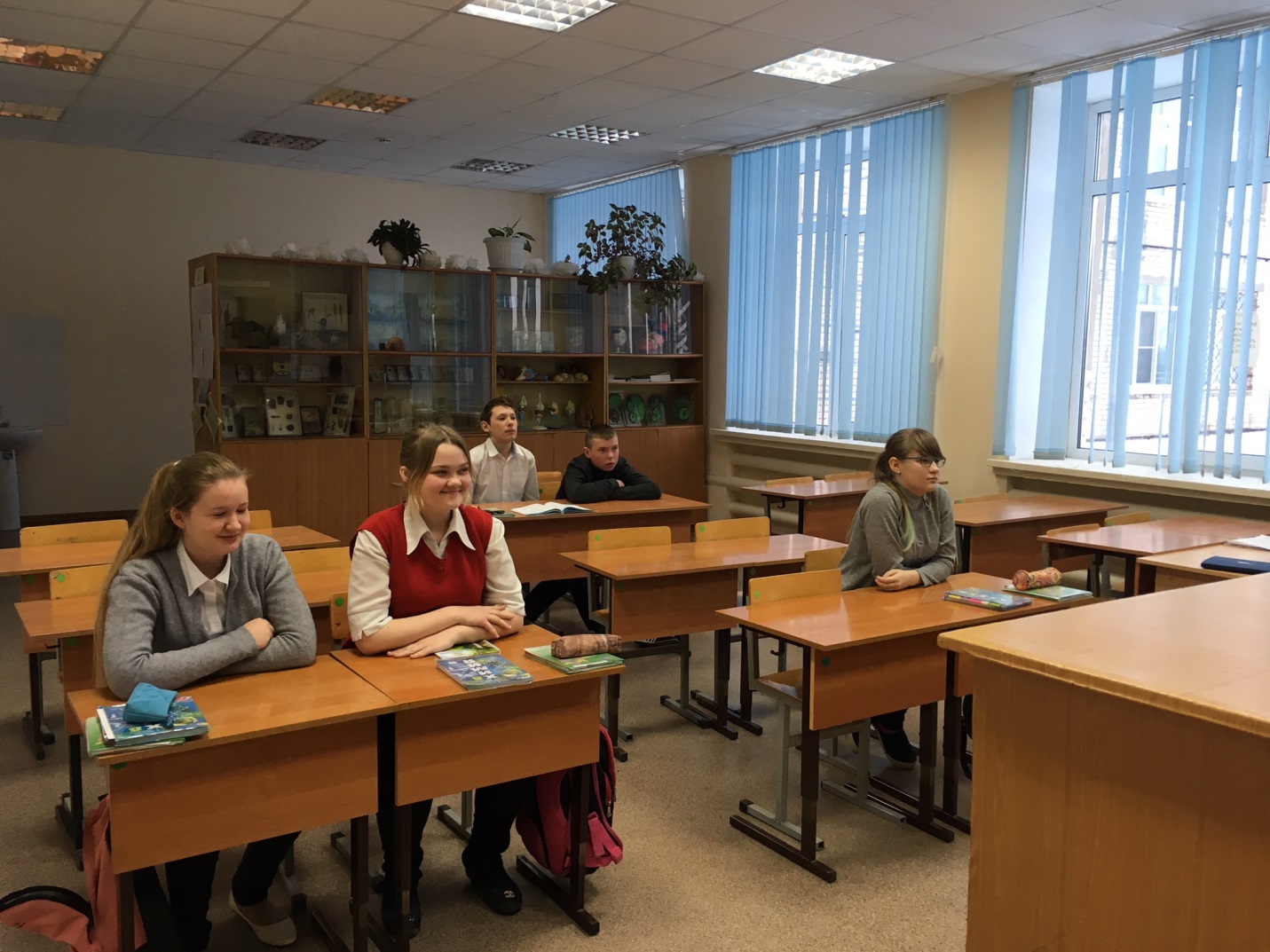 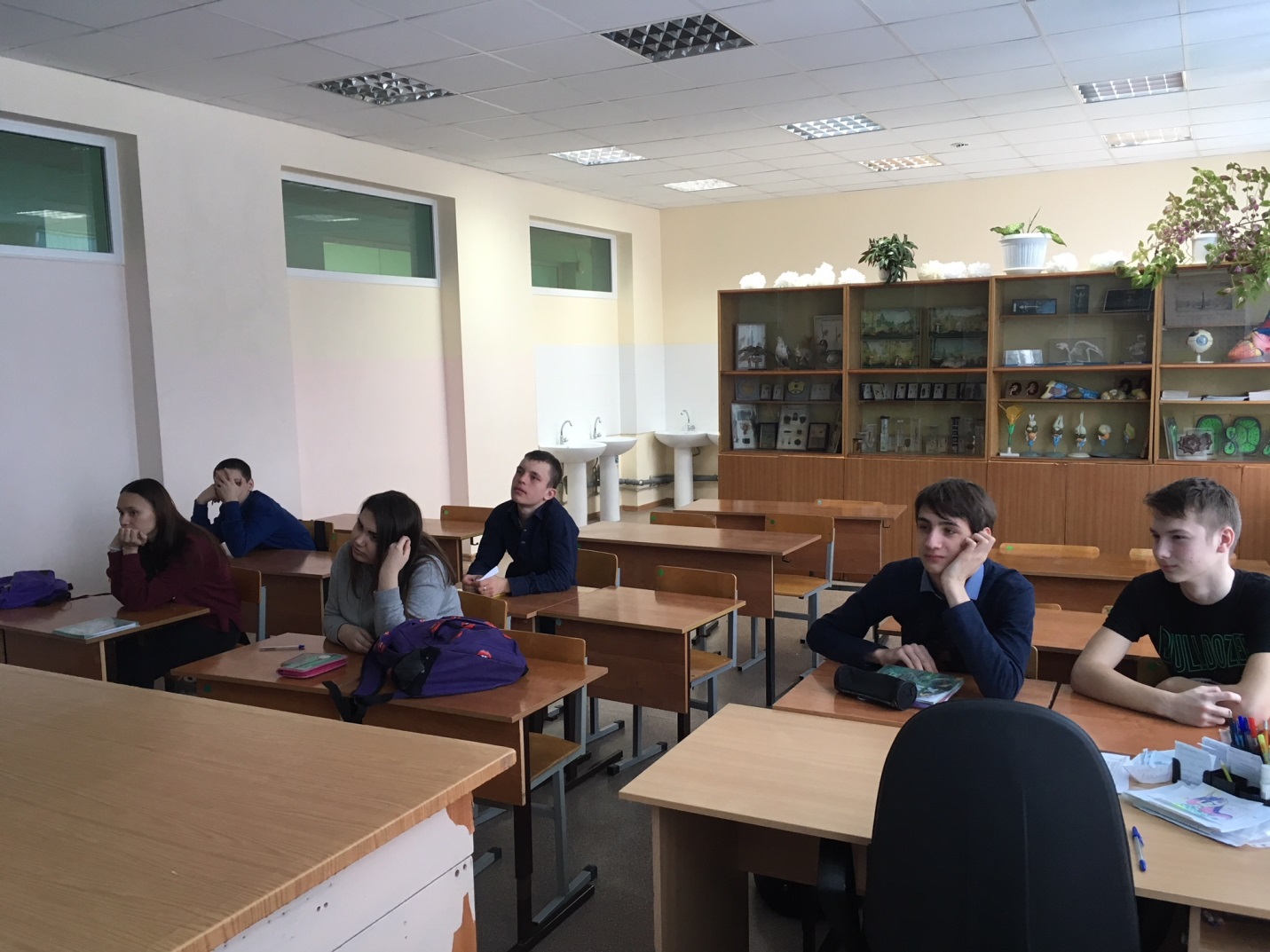 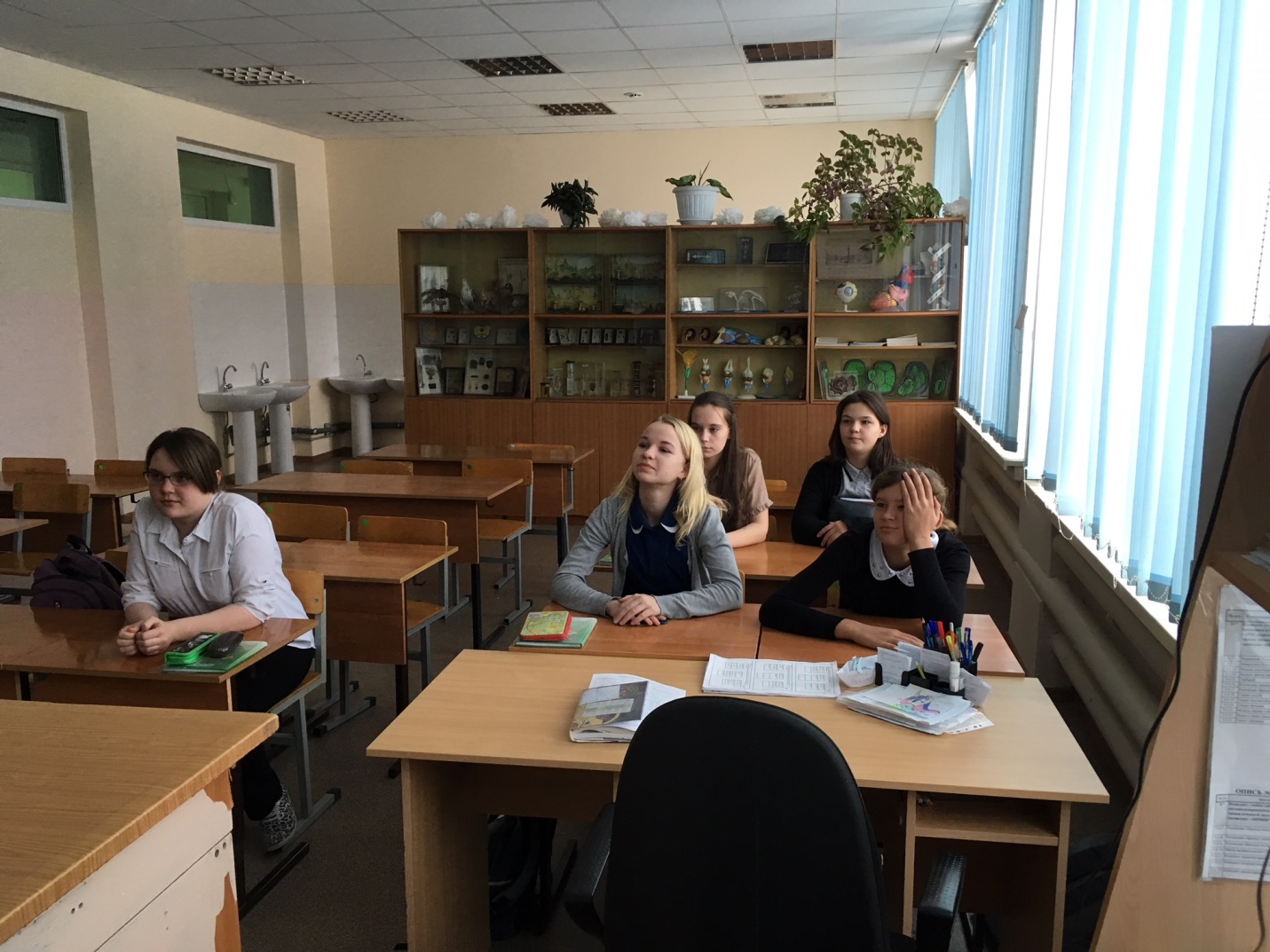 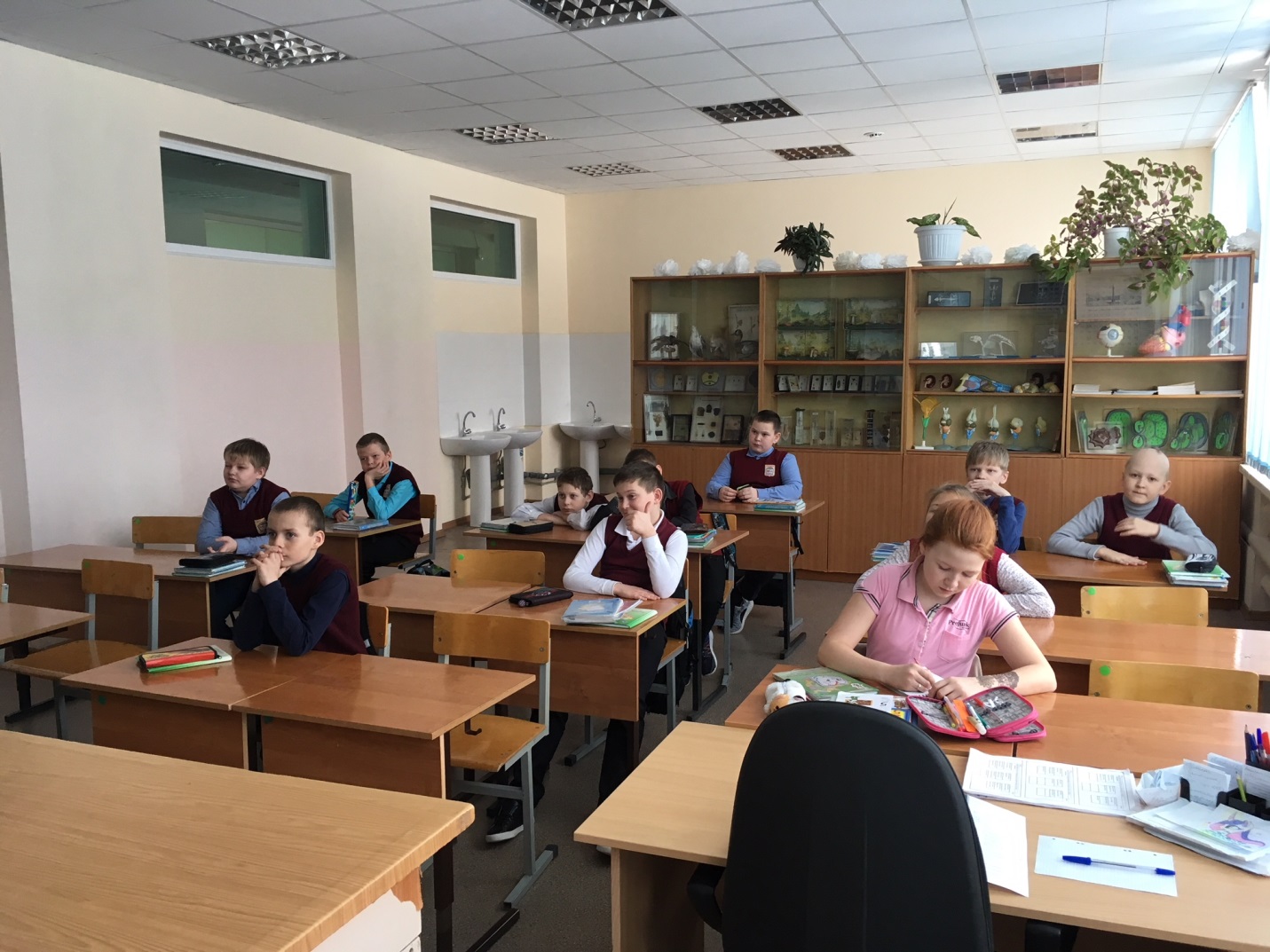 